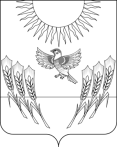 АДМИНИСТРАЦИЯ ВОРОБЬЕВСКОГО МУНИЦИПАЛЬНОГО РАЙОНАВОРОНЕЖСКОЙ ОБЛАСТИПОСТАНОВЛЕНИЕ от     14.03.2013 г.    №	   121        	    	            с. ВоробьевкаВ соответствии с Федеральными законами от 06.10.2003 года №131-ФЗ «Об общих принципах организации местного самоуправления в Российской Федерации», от 10.12.1995г. №196-ФЗ «О безопасности дорожного движения», решением районной комиссии по безопасности дорожного движения в Воробьевском муниципальном районе от      П О С Т А Н О В Л Я Ю:            1. Утвердить муниципальную целевую программу «Повышение безопасности дорожного движения в Воробьевском муниципального районе на период 2013-2015 годов» согласно приложению.             2. Контроль за исполнением настоящего постановления возложить на заместителя главы администрации Воробьевского муниципального района Хвостикова А.Н.Глава администрации муниципального района   			                            И.Т Рябинин                                          Приложение к  постановлению  администрации Воробьевскогомуниципального районаот 14.03.2010г. № 121Муниципальная целевая программа«Повышение безопасности дорожного движения на территории Воробьевского муниципального района на период 2013 – 2015 годов»с. Воробьевка2013 г.ПАСПОРТмуниципальной целевой программы  1. Характеристика проблем, на решение которыхнаправлена муниципальная целевая программаЗа 12 месяцев 2012 года в населенных пунктах и на дорогах Воробьевского муниципального  района было зарегистрировано 33 учетных дорожно-транспортных происшествия, при которых 1 человек погиб и 17 получили ранения различной степени тяжести. По сравнению с 2011 годом в 2012 году удельный вес ДТП, повлекших гибель людей, уменьшился на 75%, однако число раненых участников дорожного движения увеличилось в два раза. 	Самыми распространенными видами нарушений правил дорожного движения, приводящими к ДТП являются: превышение скорости, нарушение правил обгона с выездом на полосу встречного движения, нарушение ПДД пешеходами, а также управление транспортным средством в состоянии алкогольного опьянения. Сложная обстановка с аварийностью имеет тенденцию к дальнейшему ухудшению. Ситуация во многом объясняется следующими основными причинами:- постоянно возрастающая мобильность населения;- уменьшение перевозок общественным транспортом и увеличение перевозок личным транспортом;- неблагоприятные погодные условия.В районе в настоящее время отсутствует возможность применения, в полной мере,  системы организационно-планировочных и инженерных мер, направленных на организацию движения транспорта и пешеходов (регламентация скоростных режимов, введение одностороннего движения и т.д.).Требует улучшения система организации прибытия на место дорожно-транспортного происшествия и оказания помощи лицам, пострадавшим в результате ДТП.       Государственное и общественное воздействие на участников дорожного движения с целью формирования устойчивых стереотипов законопослушного поведения осуществляется на недостаточном уровне. Ситуация усугубляется всеобщим правовым нигилизмом, осознанием юридической безответственности за совершенные правонарушения, безразличным отношением к возможным последствиям дорожно-транспортных происшествий, отсутствием адекватного понимания участниками дорожного движения причин возникновения дорожно-транспортных происшествий, недостаточным вовлечением населения в деятельность по предупреждению дорожно-транспортных происшествий.      Сложившаяся ситуация в области обеспечения безопасности дорожного движения      характеризуется наличием тенденции к её дальнейшему ухудшению, что определяется следующими факторами:      - высокий уровень аварийности и тяжести последствий дорожно-транспортных происшествий (в том числе детский травматизм);      - значительная доля людей наиболее активного трудоспособного возраста (26 – 40) лет среди лиц, погибших в результате дорожно-транспортных происшествий;Динамика показателей аварийности по Воробьевскому муниципальному районуАнализ данных и динамики основных показателей аварийности свидетельствует о том, что уровень дорожно-транспортного травматизма на территории Воробьевского муниципального района остается высоким.Негативный общественный резонанс вызывают дорожно-транспортные происшествия с участием детей. В 2009 году количество ДТП с участием детей уменьшилось, но имеют место ДТП по вине водителей и детей.Сведения о ДТП с участием детей2. Цели, задачи, сроки и этапы реализации Программы	Обеспечение безопасных условий дорожного движения на территории Воробьевского муниципального района:	- обеспечение безопасности поведения участников дорожного движения;	- сокращение количества лиц, погибших в результате ДТП;	- снижение количества ДТП с пострадавшими;	- сокращение детского дорожно-транспортного травматизма;	- совершенствование методов организации дорожного движения.3. Система подпрограммных мероприятий	3.1. Подпрограмма «Организация и обеспечение безопасности дорожного движения».3.1.1 Содержание автомобильных дорог: Ремонт, окраска и установка дорожных знаков и разметки «пешеходный переход» возле социально-значимых объектов;- ремонт автодорог общего пользования местного значения;- уличное освещение населенных пунктов в темное время суток- поддержка на должном уровне нерегулируемых железнодорожных переездов3.1.2 Повышение безопасности пассажирских перевозок:- установка приборов системы ГЛОНАС на автобусах междугородних и пригородных  маршрутов;- тестирование водителей (психофизические качества) осуществляющих междугородние пассажирские перевозки и водителей школьных автобусов3.2. Подпрограмма «Профилактика безопасности дорожного движения»:3.2.1 Проведение акций по безопасности дорожного движения в школах с разработкой планов о совместной деятельности ГИБДД и отдела по образованию администрации муниципального района3.2.2 Оформление маршрутов движения пассажирских автобусов, школьных автобусов с оформлением паспортов маршрутов – 2 раза в год3.2.3 Освещение проблем дорожной безопасности в СМИ4. Механизм реализации ПрограммыДля решения задач, определенных в Программе предусматривается комплекс
взаимосвязанных и скоординированных мероприятий, охватывающих основные
аспекты деятельности по регулированию правоотношений в сфере безопасности
дорожного движения, в соответствии с правовыми актами Российской Федерации,
субъекта    Российской  Федерации Воронежской    области,    муниципального образования Воробьевский муниципальный район.Реализация     Программы     обеспечивается     заказчиком-координатором администрацией Воробьевского муниципального района.Администрация осуществляет:нормативное   и  методологическое  обеспечение  реализации  Программы,
включая разработку финансовых и организационных механизмов;подготовку предложений по объемам и условиям представления средств
районного бюджета для финансирования выполнения программных мероприятий;организацию информационной и разъяснительной работы, направленной на
освещение целей и задач Программы;-	мониторинг реализации Программы на любом этапеОсновными исполнителями Программы на территории Воробьевского муниципального районная являются: администрация Воробьевского муниципального района, ГИБДД (по согласованию), субъекты профилактики безопасности дорожного движения, согласно перечню программных мероприятий администраций сельских поселений, районного отдела по образованию, МП ВР «Транссервис» (Приложение № 1).Общее руководство за исполнением программных мероприятий и контроль реализации Программы осуществляет отдел по строительству, архитектуре, транспорту и ЖКХ администрации Воробьевского муниципального районаУчастниками  Подпрограммы  являются  юридические  лица,   принимающие участие в реализации Программы в части ее финансирования.5. Ресурсное обеспечение ПрограммыФинансирование программных мероприятий предусматривается осуществлять
за счёт средств районного бюджета и внебюджетных источников.	Общий объем финансирования Программы составляет всего – 3369,4 тыс.руб., в т.ч.: средства районного бюджета  - 3271,4 тыс. руб.;внебюджетные источники –  98 тыс. руб.В ходе реализации Программы возможна корректировка плана реализации Программы по источникам и объемам финансирования и по перечню предлагаемых мероприятий по результатам исполнения местного бюджета в соответствующем финансовом году.Объёмы и источники финансирования Программы с разбивкой по годам приведены в приложении № 1 к настоящей Программе.6. Оценка эффективности, социально-экономических последствийреализации ПрограммыСоциально-экономическая эффективность реализации Программы заключается в достижении поставленных целей и задач, путем выполнения запланированного объема программных мероприятий и достижения конечных результатов.Оценка   социально-экономической   эффективности   реализации   Программы будет проводиться  ежегодно,  путем  сравнения  достигнутых  значений  основных целевых показателей с аналогичными показателями за прошлый период: - снижение (увеличение) количества дорожно-транспортных происшествий на %; -снижение    (увеличение)    количества    пострадавших    в    дорожно-транспортных происшествиях: погибших - на %; с телесными повреждениями - на %.7. Организация управления программой  и контроль хода ее реализации	Организацию управления Программой и контроль за ходом ее реализации осуществляет заместитель главы администрации Воробьевского муниципального района, курирующий работу районной Комиссии по безопасности дорожного движения в Воробьевском муниципальном районе.  Решения, принятые Комиссией, направленные на обеспечение безопасности дорожного движения, являются обязательными для всех предприятий, учреждений, организаций независимо от форм собственности и ведомственной принадлежности.             Предусмотренные настоящей Программой мероприятия по повышению безопасности дорожного движения позволят планомерно вести работу по ликвидации имеющихся очагов аварийности на территории Воробьевского муниципального района, привести в надлежащее состояние дорожное покрытие дорог, улучшить их освещение, установить и благоустроить отдельные остановки общественного транспорта с учетом требований безопасности дорожного движения и учетом пассажиропотока, приступить к работам по капитальному ремонту, реконструкции и новому строительству тротуаров и дорожных сооружений.	В результате улучшения качества дорожного покрытия сократится количество жалоб и других справедливых нареканий со стороны населения, улучшится экологическое состояние на территории района.Приложение № 1к муниципальной целевой программе"Повышение безопасноати дорожного движения на территории Воробьевского муниципального района на период 2013-2015 годов"ПЕРЕЧЕНЬ ПРОГРАММНЫХ МЕРОПРИЯТИЙОб утверждении муниципальной целевой     программы  «Повышение  безопасности дорожного    движения      на территории Воробьевского муниципального района на период 2013 – 2015 годов» Наименованиепрограммы «Повышение безопасности дорожного движения на территории Воробьевского муниципального района на период 2010 -2011 годов» (далее Программа)Нормативный правовой акт, в соответствии с которым разработана программа- Федеральный закон от 06.10.2003 года №131-ФЗ «Об общих принципах организации местного самоуправления в Российской Федерации»; -Федеральный закон от 10.12.1995г. №196-ФЗ «О безопасности дорожного движения»;- Постановление правительства РФ от 20.02.2006 г. № 100 «О федеральной целевой программе «Повышение безопасности дорожного движения в 2006-2012 годах» (с изменениями и дополнениями);- Указ Президента РФ от 22.09.2006 г. № 1042 «О первоочередных мерах по обеспечению безопасности дорожного движения»;- постановление Воронежской областной Думы от 22.12.2006 г. № 710-IV-ОД «Об областной целевой программе «Повышение безопасности дорожного движения в Воронежской области на период 2007-2012 годы» (с изменениями и дополнениями)Заказчик программыАдминистрация Воробьевского муниципального районаЗаказчик-координатор программыАдминистрация Воробьевского муниципального районаОсновные разработчики программыАдминистрация Воробьевского муниципального района. Администрации сельских поселенийЦели и задачи программыОбеспечение безопасных условий дорожного движения на территории Воробьевского муниципального района;- обеспечение безопасного поведения участников дорожного движения;- сокращение количества лиц, погибших в результате ДТП;- снижение количества ДТП с пострадавшими;- сокращение детского дорожно-транспортного травматизма;- совершенствование методов организации дорожного движение; Сроки и этапы реализации программы2013 – 2015 годыПеречень подпрограммы и основных мероприятий программы1. Подпрограмма «Организация и обеспечение безопасности дорожного движения»1.1. Содержание автомобильных дорог: Ремонт, окраска и установка дорожных знаков и разметки «пешеходный переход» возле социально-значимых объектов;- ремонт автодорог общего пользования местного значения;- улучшение освещенности населенных пунктов в ночное время- поддержка на должном уровне нерегулируемых железнодорожных переездов1.2 Повышение безопасности пассажирских перевозок:- установка тахографов приборов системы ГЛОНАС на автобусах междугородних  и пригородных маршрутов;- тестирование водителей (психофизические качества) осуществляющих междугородние пассажирские перевозки и водителей школьных автобусов2. Подпрограмма «Профилактика безопасности дорожного движения»:2.1 Проведение акций по безопасности дорожного движения в школах с разработкой планов о совместной деятельности ГИБДД и отдела по образованию администрации муниципального района2.2 Оформление маршрутов движения пассажирских автобусов, школьных автобусов с оформлением паспортов маршрутов – 2 раза в год2.3 Освещение проблем дорожной безопасности в СМИИсполнители основных мероприятий- Администрации сельских поселений Воробьевского муниципального района.- Муниципальное предприятие «Транссервис»- Подрядные организации различных форм собственности (на конкурсной основе)Оббьем и источники финансирования Общий оббьем финансирования программы на 2013-2015 годы составляет 3369,4 тыс. рублей в том числе за счет средств муниципального бюджета 3271,4 тыс. руб. 98 тыс. руб. внебюджетные источники в том числе по годам.Организация контроляКонтроль за ходом реализации программы осуществляется отделоп по строительству архитектуре транспорту и ЖКХ администрации Воробьевского муниципального районаОжидаемые результаты реализации программы- снижение уровня ДТП со смертельным исходом;- сокращение детского дорожно-транспортного травматизма;-снижение количества дорожно-транспортных происшествий;- уменьшение количества пострадавших в дорожно-транспортных происшествиях. ГодВсего ДТП (ед.)Всего ДТП (ед.)Погибло (чел.)Погибло (чел.)Ранено (чел.)Ранено (чел.)ГодКол-во% кпред. годуКол-во% кпред. годуКол-во% кпред. году2005804,24022+12,0200677-4,04042+90,0200772-7,04034-20,0200874+2,065030-12,0200964-141-8317-43201021-336+60027+5820112104-3324-11201233+571-2549+204Год20052006200720082009201020112012Кол-во ДТП с участием детей44311133из них по вине детей12110013в том числе пешеходы11210011велосипедисты02000122Пострадало детей43221133в том числе погибло00000000ранено43221138№ п/пНаименование мероприятийНаименование мероприятийВсегоВсегоВ том числе:В том числе:В том числе:В том числе:Источник финансированияИсточник финансированияИсполнителиИсполнители№ п/пНаименование мероприятийНаименование мероприятийВсегоВсего2013 г.2014 г.2015 г.2015 г.Источник финансированияИсточник финансированияИсполнителиИсполнители12233456677881,1Содержание автомобильных дорог всего:Содержание автомобильных дорог всего:3089,43089,41116,4959,51013,51013,5-Ремонт, окраска, установка дорожных знаков и горизонтальной дорожной разметки "пешеходный переход" возле социально-значимых объектовРемонт, окраска, установка дорожных знаков и горизонтальной дорожной разметки "пешеходный переход" возле социально-значимых объектов267,8267,8106,877,583,583,5Муниципальный бюджетМуниципальный бюджетАдминистрация сельского поселенияАдминистрация сельского поселения-Ремонт автодорог общего пользования местного значенияРемонт автодорог общего пользования местного значения2536,62536,6878,6809,0849,0849,0Муниципальный бюджетМуниципальный бюджетАдминистрация сельского поселенияАдминистрация сельского поселения-Поддержка на дорожном уровне нерегулируемых железнодорожных переездовПоддержка на дорожном уровне нерегулируемых железнодорожных переездов98,098,030,033,035,035,0Внебюджетные источникиВнебюджетные источникиАдминистрация сельского поселенияАдминистрация сельского поселения-Устройство дополнительного освещения населенных пунктовУстройство дополнительного освещения населенных пунктов187,0187,0101,040,046,046,0Муниципальный бюджетМуниципальный бюджетАдминистрация сельского поселенияАдминистрация сельского поселения1,2Повышение безопасности пассажирских перевозокПовышение безопасности пассажирских перевозок280,0280,0-280,0--Муниципальный бюджетМуниципальный бюджетМуниципальное предприятие Воробьевского района "Транссервис"Муниципальное предприятие Воробьевского района "Транссервис"Профилактика безопасности дорожного движенияПрофилактика безопасности дорожного движенияПрофилактика безопасности дорожного движенияПрофилактика безопасности дорожного движенияПрофилактика безопасности дорожного движенияПрофилактика безопасности дорожного движенияПрофилактика безопасности дорожного движенияПрофилактика безопасности дорожного движенияПрофилактика безопасности дорожного движенияПрофилактика безопасности дорожного движенияПрофилактика безопасности дорожного движенияПрофилактика безопасности дорожного движения2,1Проведение акций по безопасности дорожного движения в школах, детских садах с разработкой планов о совместной деятельности ГИБДД и районного отдела по образованию администрации Воробьевского муниципального районакруглогодичнокруглогодичнокруглогодичнокруглогодичнокруглогодичнокруглогодичноНе требуетсяНе требуетсяГИБДД, районный отдел по образованию2,2Оформление маршрутов движения пассажирских автобусов, школьных автобусов с оформлением паспортов маршрутов  2 раза в годс мая по октябрьс мая по октябрьс мая по октябрьс мая по октябрьс мая по октябрьс мая по октябрьНе требуетсяНе требуетсяКомиссия по безопасности дорожного движения, ГИБДД, районный отдел по образованию, МП ВР "Транссервис"2,3Освещение проблем безопасности дорожного движения в СМИкруглогодичнокруглогодичнокруглогодичнокруглогодичнокруглогодичнокруглогодичноНе требуетсяНе требуетсяКомиссия по безопасности дорожного движения, ГИБДД, РОНО1ВСЕГО затрат на реализацию программмы:3369,43369,41116,41116,41239,51239,51013,51013,5